Chapter 10 – Expanding WestSection 2 – The Texas RevolutionDirections: Read pages 312-315 in the Holt (RED) book. Answer the questions below in complete sentences.What role did Stephen F. Austin play in the settlement of Texas?__________________________________________________________________________________________________________________________________________________________________________________________________________________________________Why did Mexican officials want to bring more settlers to Texas?__________________________________________________________________________________________________________________________________________________________________________________________________________________________________Do you think Mexico’s requirements for foreign immigrants were reasonable or unreasonable? __________________________________________________________________________________________________________________________________________________________________________________________________________________________________What were the important battles in the War for Texas Independence? Why was each important?__________________________________________________________________________________________________________________________________________________________________________________________________________________________________Why did Texas offer land grants to settlers?__________________________________________________________________________________________________________________________________________________________________________________________________________________________________What problems might the Republic of Texas face?__________________________________________________________________________________________________________________________________________________________________________________________________________________________________Why do you think the Mexican government wanted to attract settlers to Texas?__________________________________________________________________________________________________________________________________________________________________________________________________________________________________Why do you think “Remember the Alamo!” was a rallying cry for Texas troops at San Jacinto?__________________________________________________________________________________________________________________________________________________________________________________________________________________________________Use the interactive graphic organizer to list important events of the Texas Revolution. 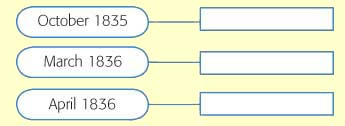 